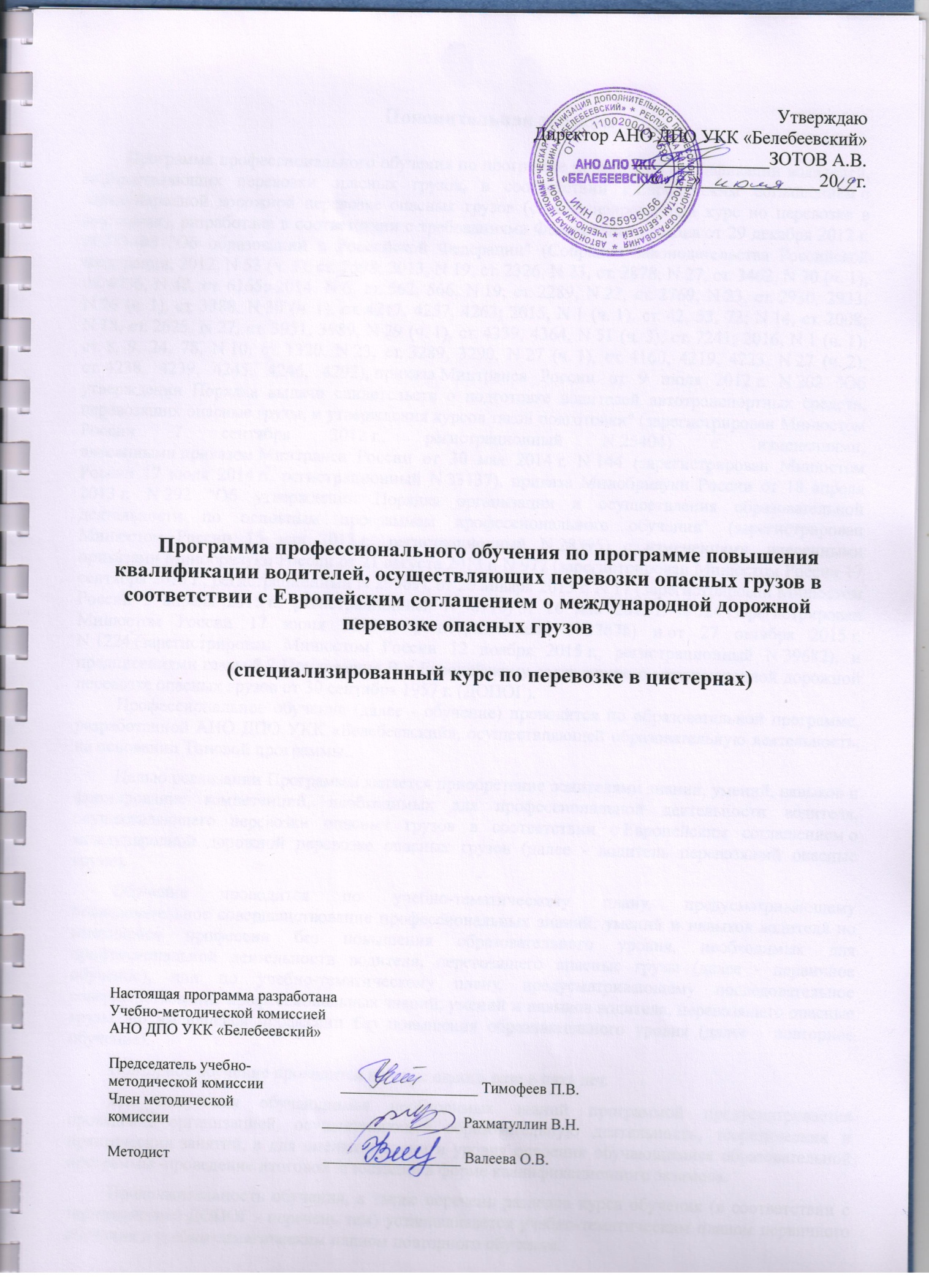 Пояснительная запискаПрограмма профессионального обучения по программе повышения квалификации водителей, осуществляющих перевозки опасных грузов, в соответствии с Европейским соглашением о международной дорожной перевозке опасных грузов (специализированный курс по перевозке в цистернах), разработана в соответствии с требованиями Федерального закона от 29 декабря 2012 г. N 273-ФЗ "Об образовании в Российской Федерации" (Собрание законодательства Российской Федерации, 2012, N 53 (ч. 1), ст. 7598; 2013, N 19, ст. 2326, N 23, ст. 2878, N 27, ст. 3462, N 30 (ч. 1), ст. 4036, N 48, ст. 6165; 2014, N 6, ст. 562, 566, N 19, ст. 2289, N 22, ст. 2769, N 23, ст. 2930, 2933, N 26 (ч. 1), ст. 3388, N 30 (ч. 1), ст. 4217, 4257, 4263; 2015, N 1 (ч. 1), ст. 42, 53, 72; N 14, ст. 2008; N 18, ст. 2625, N 27, ст. 3951, 3989, N 29 (ч. 1), ст. 4339, 4364, N 51 (ч. 3), ст. 7241; 2016, N 1 (ч. 1), ст. 8, 9, 24, 78, N 10, ст. 1320, N 23, ст. 3289, 3290, N 27 (ч. 1), ст. 4160, 4219, 4223, N 27 (ч. 2), ст. 4238, 4239, 4245, 4246, 4292), приказа Минтранса России от 9 июля 2012 г. N 202 "Об утверждении Порядка выдачи свидетельств о подготовке водителей автотранспортных средств, перевозящих опасные грузы, и утверждения курсов такой подготовки" (зарегистрирован Минюстом России 7 сентября 2012 г., регистрационный N 25404) с изменениями, внесенными приказом Минтранса России от 30 мая 2014 г. N 144 (зарегистрирован Минюстом России 17 июля 2014 г., регистрационный N 33137), приказа Минобрнауки России от 18 апреля 2013 г. N 292 "Об утверждении Порядка организации и осуществления образовательной деятельности по основным программам профессионального обучения" (зарегистрирован Минюстом России 15 мая 2013 г., регистрационный N 28395) с изменениями, внесенными приказами Минобрнауки России от 21 августа 2013 г. N 977 (зарегистрирован Минюстом России 17 сентября 2013 г., регистрационный N 29969), от 20 января 2015 г. N 17 (зарегистрирован Минюстом России 3 апреля 2015 г., регистрационный N 36710) от 26 мая 2015 г. N 524 (зарегистрирован Минюстом России 17 июня 2015 г., регистрационный N 37678) и от 27 октября 2015 г. N 1224 (зарегистрирован Минюстом России 12 ноября 2015 г., регистрационный N 39682), и предписаниями главы 8.2 Приложения В к Европейскому соглашению о международной дорожной перевозке опасных грузов от 30 сентября 1957 г. (ДОПОГ).Профессиональное обучение (далее - обучение) проводится по образовательной программе, разработанной АНО ДПО УКК «Белебеевский», осуществляющей образовательную деятельность, на основании Типовой программы..Целью реализации Программы является приобретение водителями знаний, умений, навыков и формирование компетенций, необходимых для профессиональной деятельности водителя, осуществляющего перевозки опасных грузов в соответствии с Европейским соглашением о международной дорожной перевозке опасных грузов (далее - водитель перевозящий опасные грузы).Обучение проводится по учебно-тематическому плану, предусматривающему последовательное совершенствование профессиональных знаний, умений и навыков водителя по имеющейся профессии без повышения образовательного уровня, необходимых для профессиональной деятельности водителя, перевозящего опасные грузы (далее - первичное обучение), или по учебно-тематическому плану, предусматривающему последовательное совершенствование профессиональных знаний, умений и навыков водителя, перевозящего опасные грузы, по имеющейся профессии без повышения образовательного уровня (далее - повторное обучение).Повторное обучение проводится не реже одного раза в пять лет.Для получения обучающимся необходимых знаний программой предусматривается проведение организацией, осуществляющей образовательную деятельность, теоретических и практических занятий, а для оценки степени и уровня освоения обучающимися образовательной программы -проведение итоговой аттестации в форме квалификационного экзамена.Продолжительность обучения, а также перечень разделов курса обучения (в соответствии с терминологией ДОПОГ - перечень тем) устанавливается учебно-тематическим планом первичного обучения и учебно-тематическим планом повторного обучения.В программе предусматриваются также индивидуальные практические занятия, охватывающие в первую очередь действия по оказанию первой помощи пострадавшим, тушению пожара и иные действия, принимаемые в случае дорожно-транспортного происшествия или аварии.Содержание программы представлено общими положениями, учебно-тематическими планами, содержанием разделов (тем) учебно-тематических планов, планируемыми результатами освоения Программы, условиями реализации и системой оценки результатов освоения Программы.К обучению допускаются водители, имеющие национальное водительское удостоверение соответствующей категории и стаж работы в качестве водителя транспортного средства указанной категории не менее трех лет, а также прошедшие обучение по программе профессионального обучения по программе повышения квалификации водителей, осуществляющих перевозки опасных грузов в соответствии с Европейским соглашением о международной дорожной перевозке опасных грузов (базовый курс).К прохождению курса повторного обучения водителей, осуществляющих перевозку опасных грузов, допускаются лица, имеющие свидетельство о подготовке водителя автотранспортных средств, перевозящих опасные грузы (далее - свидетельство ДОПОГ о подготовке водителя), выданное в соответствии с порядком, утвержденным приказом Министерства транспорта Российской Федерации от 9 июля 2012 г. N 202, подтверждающее право перевозки опасных грузов в цистернах.Учебно-тематический план первичного обученияУчебно-тематический план повторного обученияСодержание разделов (тем) учебно-тематического плана Тема 1. Специальные требования, предъявляемые к цистернам, транспортным средствам и дополнительному оборудованиюВиды цистерн и их применение: цистерна, встроенная цистерна (автоцистерна), съемная цистерна, контейнер-цистерна, переносная цистерна, многоэлементный газовый контейнер, транспортное средство-батарея.Типы цистерн в зависимости от требований безопасности: цистерны для перевозки грузов под повышенным давлением, цистерны для перевозки грузов под нормальным давлением, цистерны с давлением для их опорожнения, вакуумные цистерны. Односекционные и многосекционные цистерны.Специальные требования к транспортным средствам и дополнительному оборудованию при перевозках в цистернах опасных грузов класса 2 "Газы" (сжатый газ, сжиженный газ высокого и низкого давления, охлажденный сжиженный газ и другие газы) и класса 3 "Легковоспламеняющиеся жидкости" (нефтепродукты, углеводороды жидкие, включая бензин моторный, дизельное топливо и другие легковоспламеняющиеся жидкости).Коды цистерн, используемые для опасных грузов.Требования к конструкции цистерн. Конструктивные материалы, применяемые для их изготовления.Дополнительные требования, касающиеся встроенных цистерн (автоцистерн), а также транспортных средств-батарей и укомплектованных или доукомплектованных транспортных средств, используемых для перевозки опасных грузов в съемных цистернах различной вместимости.Оборудование цистерн устройствами по обеспечению безопасности (предохранительные клапаны, разрывные мембраны, затворы быстрого действия, приборы для измерения температуры, счетчики, устройства для выравнивания давления при перевозке веществ класса 5.2 "Органические пероксиды") и другие устройства.Требования для встроенных цистерн (автоцистерн), съемных и переносных цистерн, контейнеров-цистерн и съемных кузовов-цистерн, транспортных средств-батарей и многоэлементных газовых контейнеров (МЭГК). Требования к герметичности и огнестойкости.Требования к транспортным средствам и цистернам при перевозках опасных грузов классов 5.1 "Окисляющие вещества", 6.1 "Токсичные вещества", 8 "Коррозионные вещества".Тема 2. Особенности движения транспортных средств с загруженными и порожними цистернамиСилы, возникающие во время движения транспортного средства, включая перемещение груза внутри цистерны; их влияние на устойчивость и управляемость транспортного средства. Особенности управления транспортным средством во время движения при перевозке наливных грузов и частичном заполнении цистерн.Меры безопасности при перевозках опасных грузов в цистернах и автоцистернах.Подготовка водителей, транспортных средств и оборудования к перевозке опасных грузов в цистернах.Возможные виды опасности, возникающие при перевозке опасных грузов в цистернах: опасные реакции при смешивании веществ при загрузке, опасность взрыва (опасность разрыва цистерны), опасность воспламенения.Действия в случае транспортных аварий, надлежащее выполнение мероприятий, указанных в письменных инструкциях, в соответствии с ДОПОГ.Меры по локализации загрязнений, нейтрализация опасных свойств опасных грузов; средства устранения россыпи или утечки опасного вещества из цистерн.Практическое занятие направлено на отработку действий в случае повреждения цистерн и утечки опасных грузов по предлагаемому перечню.Тема 3. Общие теоретические знания в области различных систем наполнения и опорожнения цистернСистемы наполнения и опорожнения цистерн: составные элементы системы опорожнения цистерн; виды систем опорожнения; способы заполнения цистерн; способы опорожнения цистерн.Заполнение цистерны и слив сжиженного газа. Уровень заливки цистерн.Требования к размещению опасных грузов в смежных отсеках цистерн. Порядок загрузки многосекционных цистерн.Очистка и (или) дегазация цистерн перед загрузкой и после разгрузки.Замкнутая система газообмена при заполнении, опорожнении и обратная подача газов: опасность возникновения электростатического разряда. Меры по обеспечению безопасности в местах погрузки и разгрузки цистерн, при заполнении и опорожнении.Тема 4. Специальные дополнительные положения, регулирующие использование цистерн и транспортных средствИспользование встроенных цистерн (автоцистерн), съемных цистерн, контейнеров-цистерн и съемных кузовов-цистерн с корпусами из металлических материалов, а также транспортных средств-батарей и многоэлементных газовых контейнеров (МЭГК).Использование цистерн из армированных волокон пластмасс, вакуумных цистерн для отходов. Использование переносных цистерн и многоэлементных газовых контейнеров (МЭГК).Дополнительные положения, касающиеся перевозки в цистернах веществ класса 3, класса 5.2, самореактивных веществ класса 4.1, веществ класса 7 и класса 8. Дополнительные положения, касающиеся перевозки твердых веществ при температурах, превышающих их температуру плавления.Маркировка транспортных средств, переносных цистерн, контейнеров-цистерн, многоэлементных газовых контейнеров, съемных цистерн, транспортных средств-батарей знаками опасности, информационными табло, табличками оранжевого цвета. Идентификационный номер опасности. Специальные требования маркировки автоцистерн, перевозящих вещества при высокой температуре. Маркировка, свидетельствующая о допуске цистерн и транспортных средств к эксплуатации.Первичные и периодические проверки цистерн, предназначенных для перевозки опасных грузов.Практическое занятие направлено на изучение маркировки цистерн при перевозке опасных грузов согласно предлагаемому перечню. Установление идентификационных номеров опасности.Тема 5. Действия водителя в случае аварий при перевозке опасных грузов в цистернахПричины возникновения аварий и инцидентов при перевозках опасных грузов в цистернах. Действия водителя в случае поломки транспортного средства, вынужденных остановок, аварий, связанных с утечкой (проливом) опасного груза. Локализация проливов легковоспламеняющихся жидкостей, токсичных и коррозионных веществ. Границы взрывоопасных зон, быстрота распространения пламени. Правила тушения очагов пожаров. Ликвидация последствий аварий.Практическое занятие направлено на отработку навыков водителя по использованию системы оповещения при авариях и происшествиях во время перевозки опасных грузов в цистернах и при тушении пожара.Планируемые результаты освоения Программы1. В результате освоения Программы обучающийся должен знать:основные требования законодательных и нормативных правовых актов в области перевозок автомобильным транспортом опасных грузов в цистернах;виды опасности, характерные при перевозках в цистернах;поведение цистерн и транспортных средств во время движения;особенности управления цистернами и транспортными средствами во время движения;типы и коды цистерн;специальные требования к транспортным средствам и дополнительному оборудованию при перевозках в цистернах опасных грузов различных классов;системы заполнения и опорожнения цистерн;требования маркировки, к информационным табло, табличкам оранжевого цвета;действия в аварийной ситуации;меры по локализации загрязнений, нейтрализации утечки опасных грузов при перевозках опасных грузов в цистернах.2. Обучающийся должен уметь:использовать соответствующие нормативные правовые акты в области перевозок автомобильным транспортом опасных грузов в цистернах;использовать дополнительное оборудование, установленное на транспортных средствах, при перевозках в цистернах;использовать дополнительные и специальные действия при повреждении цистерн и утечки опасных грузов;оказывать первую (доврачебную) помощь пострадавшим при аварии.Условия реализации ПрограммыУсловия реализации Программы должны обеспечивать: достижение планируемых результатов освоения Программы в полном объеме; соответствие применяемых форм, средств и методов обучения с учетом особенностей перевозок опасных грузов.2. Теоретическое обучение должно проводиться в оборудованных учебных аудиториях, отвечающих материально-техническим и информационно-методическим требованиям:время, отводимое Программой, на проведение практических занятий по вопросам оказания первой помощи, тушения пожара и мер, принимаемых в случае происшествия или аварии, выделяется в объеме, предусмотренном Типовой программой, из расчета один академический час на пять обучающихся;продолжительность учебного часа теоретических и практических занятий должна составлять один академический час (45 минут);педагогическую деятельность должны осуществлять лица, имеющие среднее профессиональное или высшее образование и отвечающие квалификационным требованиям, указанным в квалификационных справочниках, и (или) профессиональным стандартам, а также свидетельство о профессиональной подготовке консультанта по вопросам безопасности перевозки опасных грузов автомобильным транспортом, выданное в соответствии с приказом Минтранса России от 9 июля 2012 г. N 203 "Об утверждении Порядка проведения экзамена и выдачи свидетельств о профессиональной подготовке консультантов по вопросам безопасности перевозки опасных грузов автомобильным транспортом" (зарегистрирован Минюстом России 7 сентября 2012 г., регистрационный N 25407) с изменениями, внесенными приказом Минтранса России от 30 мая 2014 г. N 144 (зарегистрирован Минюстом России 17 июля 2014 г., регистрационный N 33137).3. Информационно-методические условия реализации Программы включают:учебно-тематический план;календарный учебный график;образовательную программу;методические материалы и разработки;расписание занятий. . Материально-техническое и информационно-методическое обеспечение ПрограммыДокумент о квалификации (свидетельство о профессии рабочего), выдаваемый организацией, осуществляющей образовательную деятельность, обучающимся при успешной сдаче квалификационного экзамена оформляется на бланке, образец которого самостоятельно устанавливается организацией, осуществляющей образовательную деятельность.Индивидуальный учет результатов освоения обучающимися образовательной программы, а также хранение в архивах информации об этих результатах производится организацией, осуществляющей образовательную деятельность, на бумажных и (или) электронных носителях.Система оценки результатов освоения Программы
 Текущий контроль успеваемости  проводиться путем опроса слушателей по изученной теме Профессиональное обучение завершается итоговой аттестацией в форме квалификационного экзамена, включающего в себя практическую квалификационную работу и проверку теоретических знаний в форме письменного задания, которое может дополняться устными вопросами. Каждому обучающемуся должно быть задано не менее 15 письменных вопросов по специализированному курсу подготовки водителей по перевозке в цистернах с охватом, в том числе, следующих тем:поведение транспортных средств во время движения, включая перемешивание груза;специальные требования, предъявляемые к транспортным средствам и цистернам;общие теоретические знания в области различных систем наполнения и опорожнения цистерн;специальные дополнительные положения, регулирующие использование транспортных средств (свидетельство о допуске; маркировка, свидетельствующая о допуске; информационное табло и таблички оранжевого цвета). Итоговая аттестация проводиться  с использованием материалов, утверждаемых директором АНО ДПО УКК «Белебеевский». Результаты квалификационного экзамена оформляются протоколом.N п/пРазделы (темы) курса - специализированный курс по перевозке в цистернах (первичное обучение)Количество учебных часовКоличество учебных часовКоличество учебных часовN п/пРазделы (темы) курса - специализированный курс по перевозке в цистернах (первичное обучение)всегов том числев том числеN п/пРазделы (темы) курса - специализированный курс по перевозке в цистернах (первичное обучение)всеготеоретические занятияпрактические занятия1Специальные требования, предъявляемые к цистернам, транспортным средствам и дополнительному оборудованию33-2Особенности движения транспортных средств с загруженными и порожними цистернами3213Общие теоретические знания в области различных систем наполнения и опорожнения цистерн33-4Специальные дополнительные положения, регулирующие использование цистерн и транспортных средств3215Действия водителя в случае аварий при перевозке опасных грузов в цистернах321Квалификационный экзамен1-1Всего учебных часов16124N п/пРазделы (темы) курса - специализированный курс по перевозке в цистернах (повторное обучение)Количество учебных часовКоличество учебных часовКоличество учебных часовN п/пРазделы (темы) курса - специализированный курс по перевозке в цистернах (повторное обучение)всегов том числев том числеN п/пРазделы (темы) курса - специализированный курс по перевозке в цистернах (повторное обучение)всеготеоретические занятияпрактические занятия1Специальные требования, предъявляемые к цистернам, транспортным средствам и дополнительному оборудованию1,51,5-2Особенности движения транспортных средств с загруженными и порожними цистернами11-3Общие теоретические знания в области различных систем наполнения и опорожнения цистерн1,51,5-4Специальные дополнительные положения, регулирующие использование цистерн и транспортных средств1,510,55Действия водителя в случае аварий при перевозке опасных грузов в цистернах1,510,5Квалификационный экзамен1-1Всего учебных часов86,02Наименование компонентовКоличество, шт.12Оборудование и технические средства обученияКомпьютер1Мультимедийный проектор или телевизор1Экран (монитор, электронная доска)1Средства индивидуальной защиты1 комплект (достаточный для обучения одной группы)Средства пожаротушения1 комплект (достаточный для обучения одной группы)Информационные материалыУчебно-методические пособия, содержащие материалы для обучения по разделам, указанным в Типовой программе. Могут быть представлены в виде печатных изданий, плакатов, электронных учебных материалов, тематических фильмов, презентаций1 комплект (достаточный для обучения одной группы)Приложение А и Приложение В к ДОПОГ1 комплект на двух обучающихся12Информационный стендКопия лицензии с соответствующим приложением1Программа обучения1Учебный план1Календарный учебный график (на каждую учебную группу)1Расписание занятий1